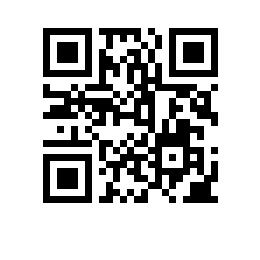 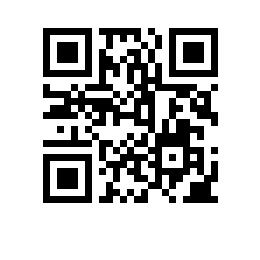 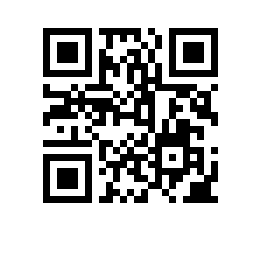 О составе государственной экзаменационной комиссии по проведению государственной итоговой аттестации студентов образовательной программы  факультета  и секретаре государственной экзаменационной комиссииПРИКАЗЫВАЮ:1. Утвердить государственную экзаменационную комиссию (далее – ГЭК) по  студентов  курса образовательной программы   , направления подготовки , факультета ,  формы обучения в составе:председатель ГЭК – , , члены ГЭК:, ,, ,, ,Анашвили В.В., главный редактор журнала «Логос»,, кандидат филологических наук, профессор департамента филологии, руководитель департамента филологии, факультет Санкт-Петербургская школа гуманитарных наук и искусств, секретарь ГЭК –  , .Проректор                                                                                                           С.Ю. Рощин
